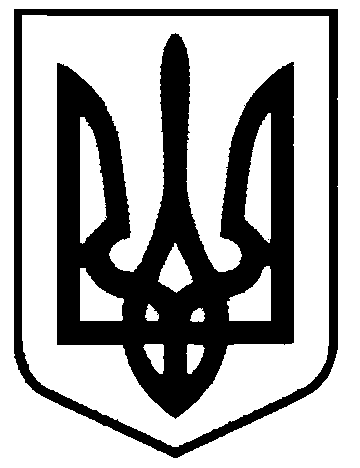 СВАТІВСЬКА МІСЬКА РАДАВИКОНАВЧИЙ КОМІТЕТРІШЕННЯвід  « 15» січня  2016 р.    	                       м. Сватове                                       № 2«Про визначення підприємства м. Сватове та видів  суспільно корисних робіт для відбування покарань у виді  громадських робіт на 2016 рік»           Розглянувши звернення начальника Сватівського районного відділу кримінально-виконавчої інспекції УДПтСУ у Луганській області з проханням визначити на 2016 рік види суспільно-корисних робіт для засуджених  та правопорушників на яких судом накладено стягнення у вигляді громадських робіт та перелік об’єктів для відбування громадських робіт, враховуючі, що згідно ст. 36 Кримінально - виконавчого кодексу України «покарання у виді громадських робіт відбувається за місцем проживання засудженого і полягають у виконанні засудженим у вільний від основної роботи чи навчання час безоплатних суспільно корисних робіт, вид яких визначають органи місцевого самоврядування»,  керуючись ст. 31 Закону України «Про місцеве самоврядування в Україні»,Виконавчий комітет Сватівської міської радиВИРІШИВ:Визначити види безоплатних суспільно-корисних робіт для відбування засудженими особами та правопорушниками на яких судом накладено стягнення у виді громадських робіт, а саме утримання та обслуговування об’єктів благоустрою міста та інше, що не потребує спеціальної підготовки та певної кваліфікації.Визначити підприємства, на яких засуджені особи відбуватимуть покарання  у виді громадських робіт: комунальне підприємство «Сватове- благоустрій»;Контроль за виконанням даного рішення покласти на заступника міського голови з питань діяльності виконавчих органів ради Жаданову Л.В.Сватівський міський голова 			                                Є.В. Рибалко